GIDLE - NIESULÓW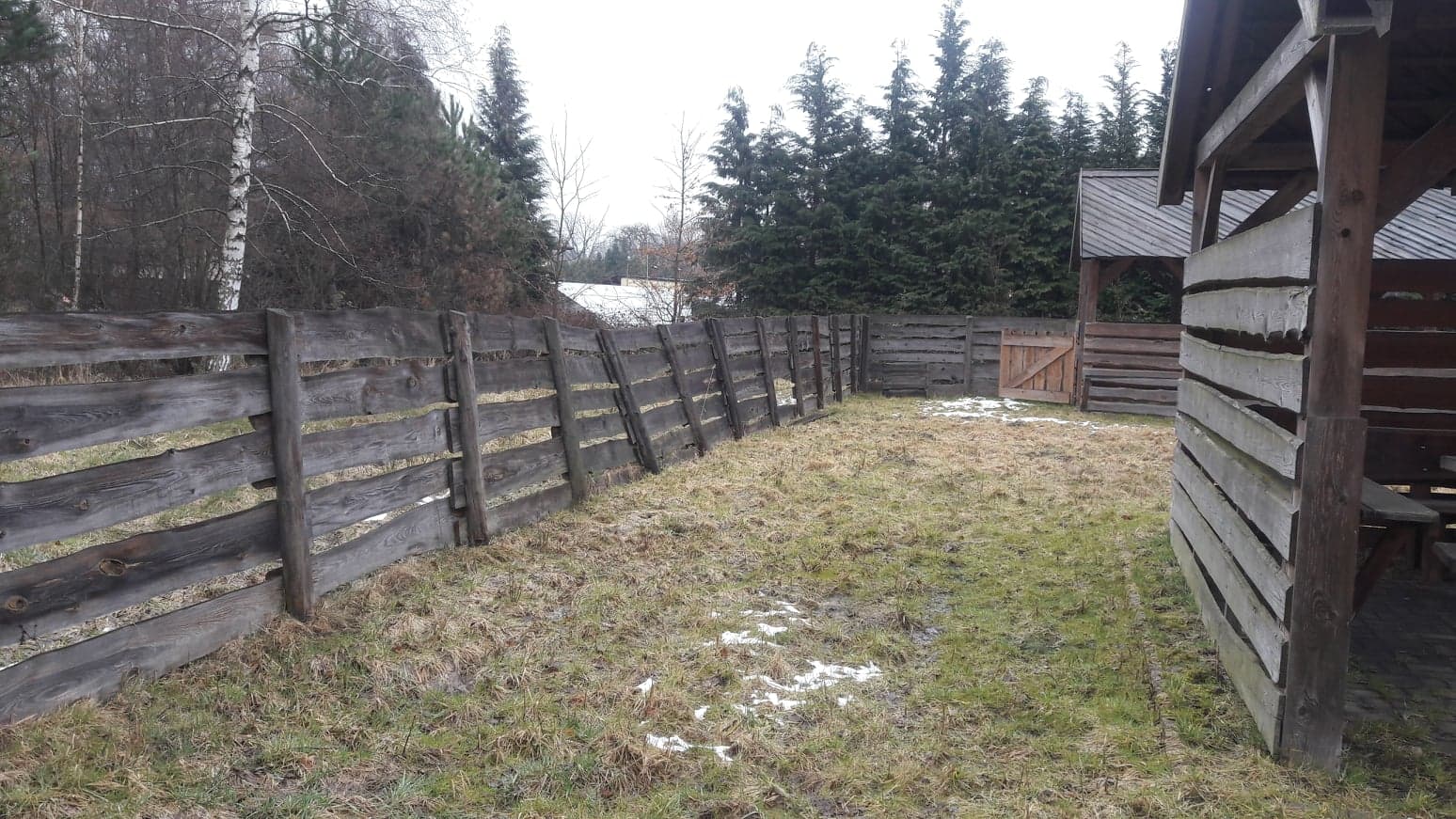 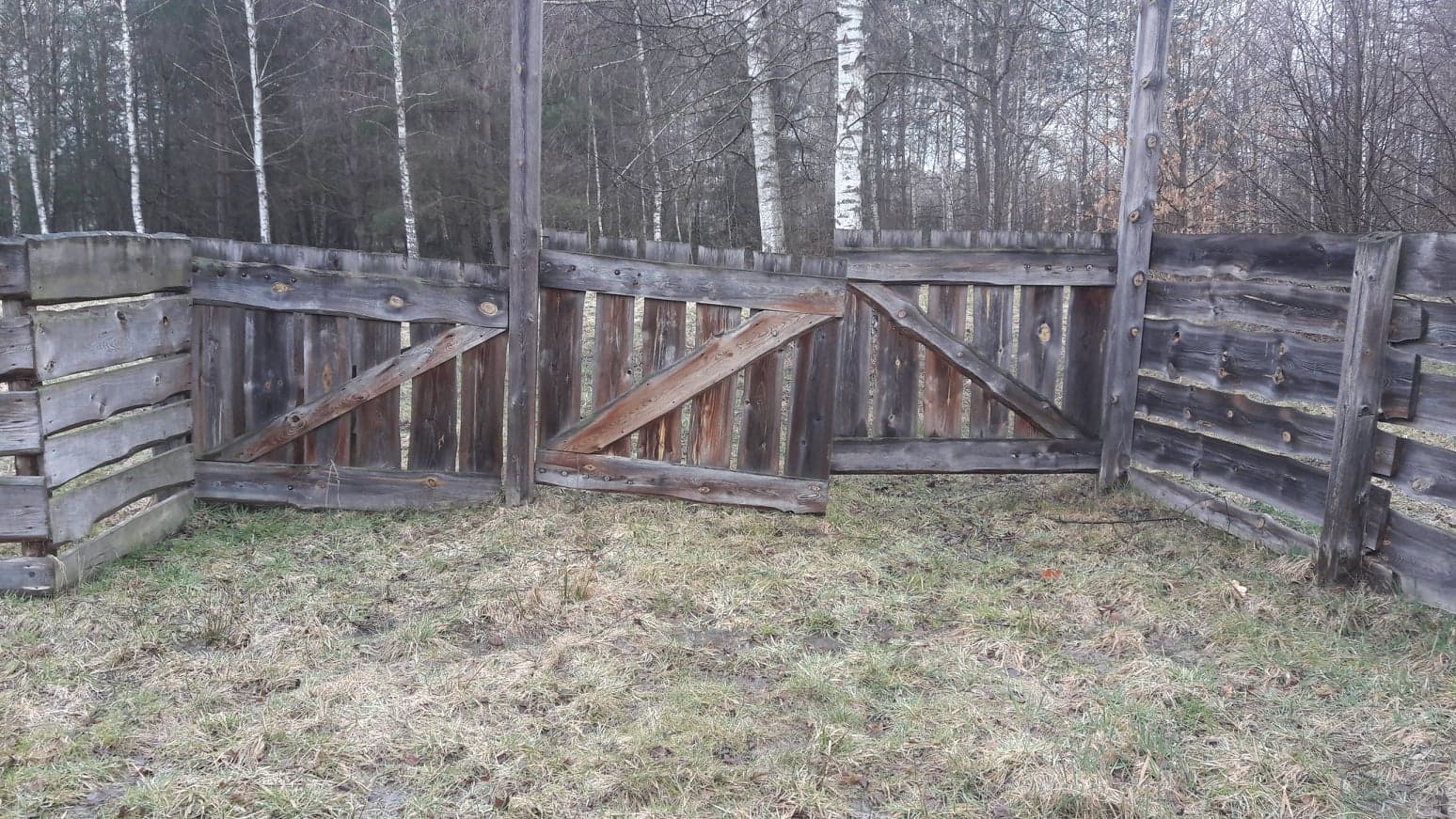 Ogrodzenie i brama do usunięcia.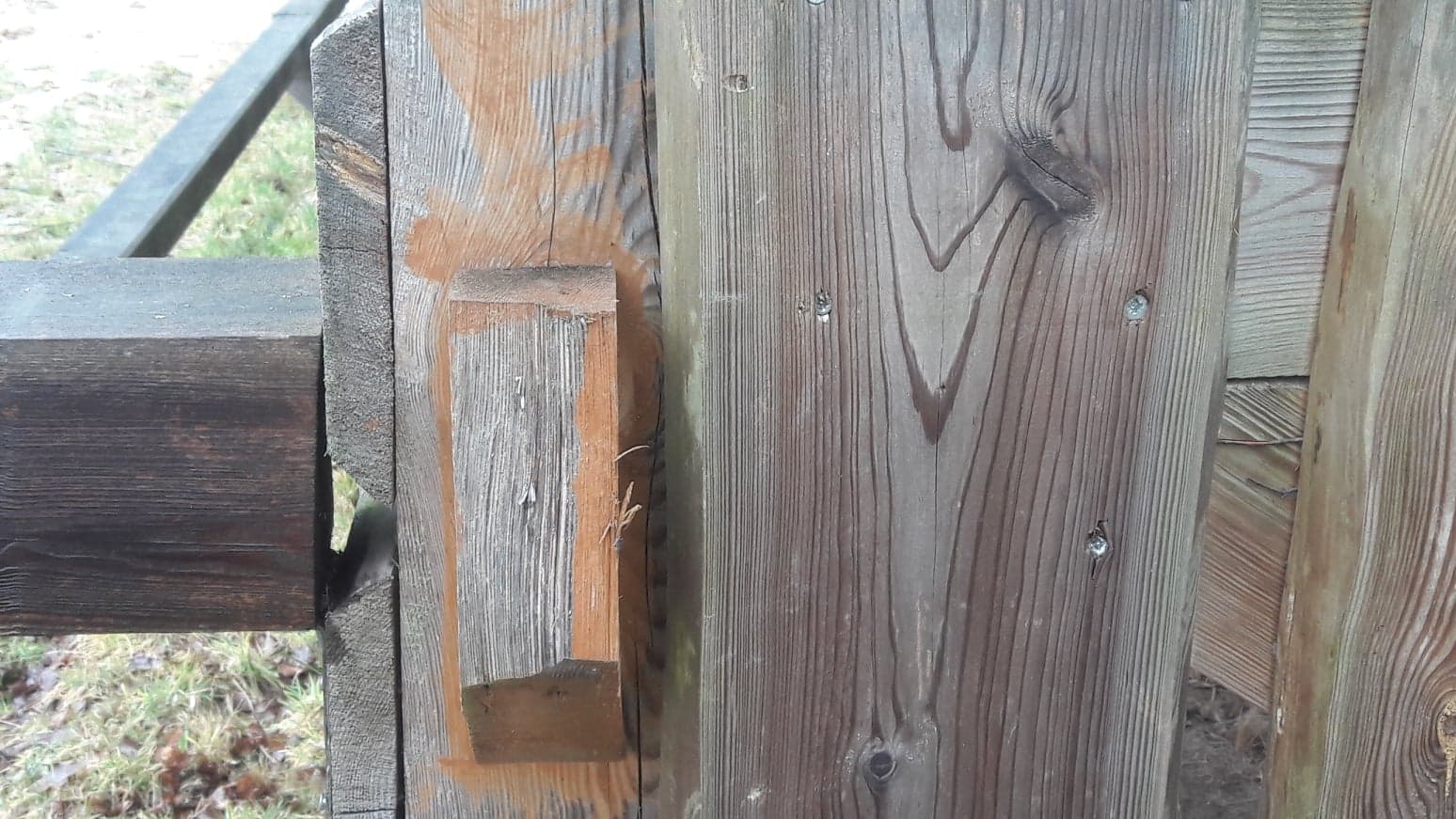 Brak rygla.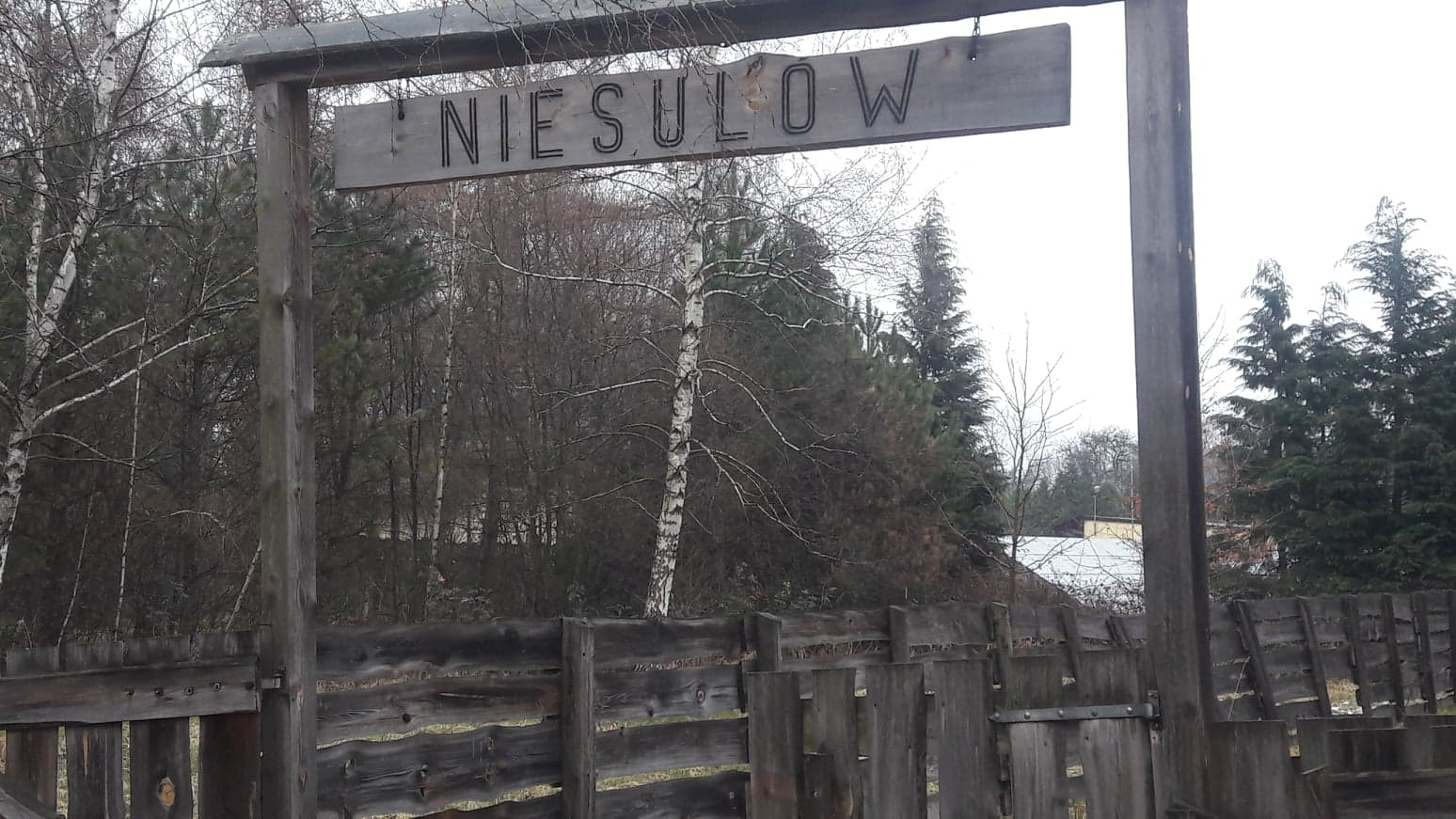 Tabliczka do przewieszenia na jedną ze ścian altany.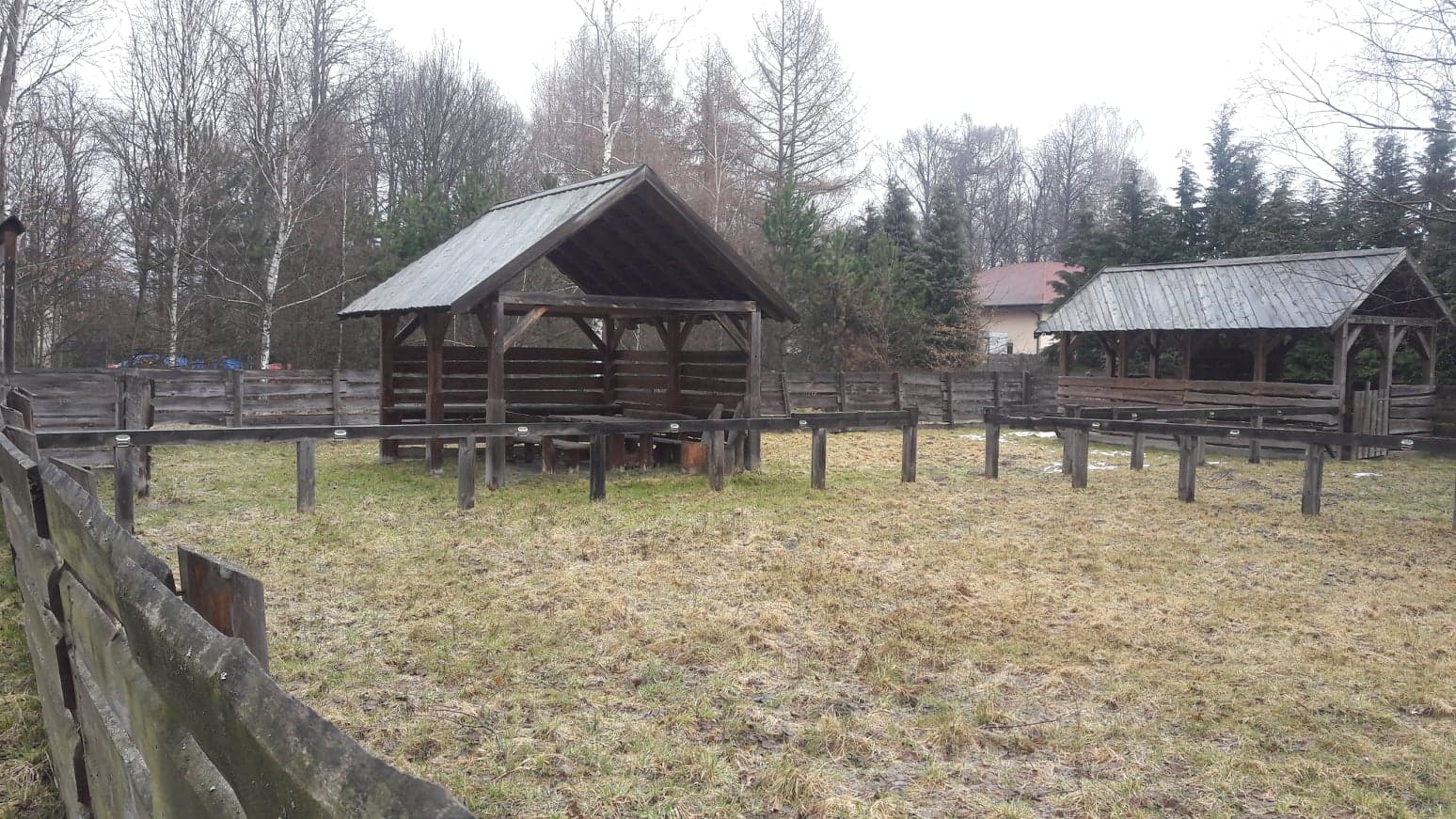 Część ogrodzenia, która ma pozostać ( wybiegi dla koni), oraz w tle trzy ściany wokół altany i boksów, które należy usunąć.